               DIVING ON-SITE RISK ASSESSMENT                       (a)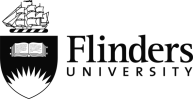 The following checklist of hazards, risks and other items should be conducted by the Dive Coordinator in conjunction with the Dive Safety Briefing. All moderate and higher risk factors must be communicated to the dive team to ensure they are aware of any potential hazards or risks prior to entering the water. Please circle the risk factors that apply. Note, if there is no change in site or environmental conditions the Diving On-Site Risk Assessment is valid for a maximum of 3 days. When site or environmental conditions change please reassess and complete a new Diving On-Site Risk Assessment.  Other Risks or Hazards List:   __________________________________________________________________  *A signed copy of this form must be submitted to the Maritime Safety Dive Officer post trip.RISK FACTOR    LOWER RISKMODERATE RISKHIGHER RISKWeather and seaCalm, settled weather patternCalm, unsettled weather patternRoughSite exposureSheltered low energyPartially shelteredExposed high energySite locationLocal metropolitanRuralRemote locationTime of dayStart and finish in full daylightStart at/before dawn and finish near/after duskNight divingWater temperatureWarm > 18oCCool 12oC to 18oCCold <12oCCurrent at siteNil to weakModerateStrongVisibility> 4m1.5m – 4m< 1.5m Depth at work site< 9m9m – 21m21 – 30m Diving experienceof personnel> 50 hrs20 – 50 hrs< 20 hrs Time since last dive< 3 months3 – 6 months> 6 months Number of personnel2 – 3 divers (multiples)1 Boat Handler per team2 – 3 divers (multiples)No Boat HandlerSingle diver‘Live’ Boating Duration of diveAt least 2 repetitive groupsless than no-deco limit1 repetitive groupless than no-deco limitDive to no-deco limitDive profile‘Ideal’ profile‘Square’ profile‘Reverse’ or ‘sawtooth’                            profileMultiple ascentsNoneOne or twoThree or moreRepetitive divingNo more than 2 dives/day3 – 5 dives/day> 5 dives dayLocal knowledgeKnow site wellSome experience with orknowledge of siteLittle knowledge of site Entrapment hazardsUnobstructed ascentAround debris Obstructed ascent   EntanglementNo risk of entanglementSome risk (i.e. use of tethers or lifelines)Higher risk (i.e. jetties or marine infrastructure) Effect of boat traffic   on dive siteInfrequent trafficdepth > 5mSome trafficdepth > or < 5mHigh traffic/shipping lanedepth < 5m Task related risksUse of slates, cameras and tapesUse of hand tools i.e. pole driverUse of surface powered plant, dredges, pneumatic tools and/or lift bags Marine lifeGeneral observation Collection or handling of fauna or samples.Manipulation of dangerous or venomous animals    Dangerous marine animals   e.g. large predatory sharks or   venomous jellyfish                             No dangerous marine animalsKnown range of dangerous marine animalsCommon home range with history of attacksCommunications Use of Voice coms with Safety lineUse of Buddy system with Buoy lineNo coms or tethersDiver recall and recoveryTethers i.e. Safety line or Buoy lineBuddy systemNo tethers or in water buddy  Medical assistance?< 30 min. away0.5 – 2 hrs away> 2hrs awayDive Coordinator:Signature:Date/ time: